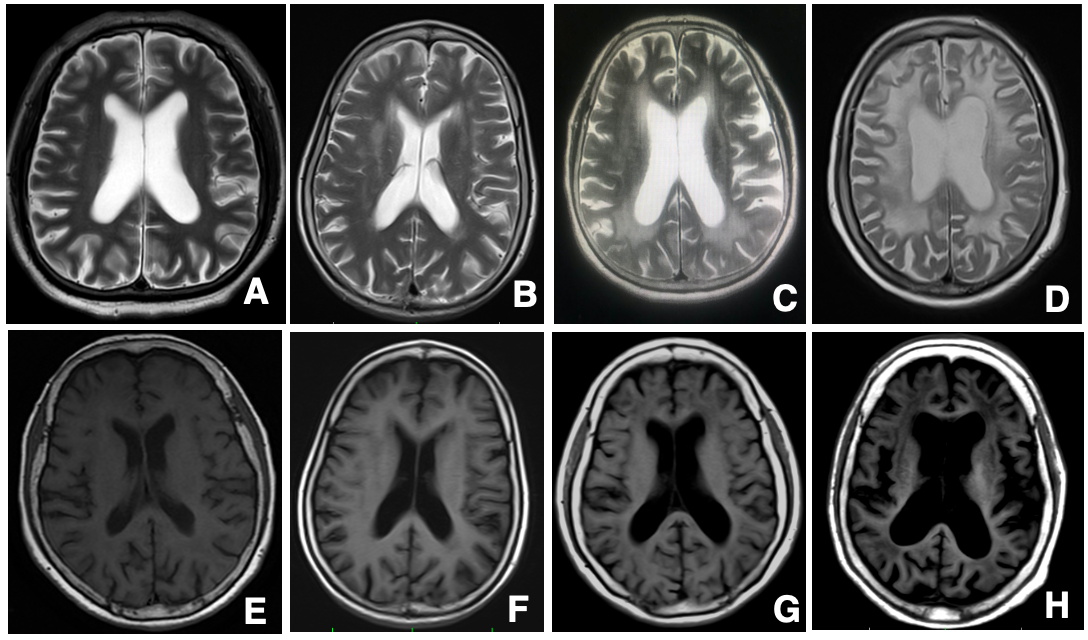 eFigure 1 White matter lesions in patients of NIID were rated in four grades according to their scope on T2WI: grade 0 was defined as no T2 hyperintensities (A); grade 1 as punctate or patchy T2 hyperintensities (B); grade 2 as moderate changes with confluent symmetric periventricular hyperintensities (C); grade 3 as severe changes with confluent periventricular hyperintensities extending to the grey/white matter border (D). Brain atrophy was graded based on visual evaluation of the width of cortical sulci and the size of the ventricles: grade 0 was defined as no atrophy (E); grade 1 as slight widening of the subarachnoid space (F); grade 2 as marked widening of the subarachnoid space and mild widening of the ventricles (G); grade 3 as marked atrophy with a pronounced widening of subarachnoid space and ventricles (H).eTable 1 The clinical features of the 16 NIID patients who had undergone muscle biopsy.M: male; F: female; CK: creatine kinase; EMG: electromyography; NA: not available.eTable 2 The grades of white matter lesions and brain atrophy and their correlation with cognitive function.eTable 3 Clinical and imaging features of NIID patients having focal cortical lesions on brain MRI.*: the form of the last episodic event; **: time interval between the last episodic event and brain MRI; M: male; F: female; L: left; R: right; Bi: bilateral; T2WI: T2 weighted images; Flair: fluid attenuated inversion recovery images; DWI: diffusion weighted imaging; T1WI +C: T1 weighted images with gadolinium contrast; (-): not found.eTable 4 The clinical features of patients with autonomic dysfunction- dominant NIID.M: male; F: female; BP: blood pressure.eTable 5 The clinical features of patients with neuromuscular disease- dominant NIID.M: male; F: female; MRC: Medical Research Council; L: left; R: right; NCS: nerve conduction study; EMG: electromyography; NA: not available; MCV: motor conduction velocity; SCV: sensory conduction velocity; CMAP: compound motor action potential; SNAP: sensory nerve action potential; SP: spontaneous potential; NC: neurogenic change.eTable 6 The imaging features of brain MRI among the five clinical subtypes.DWI: diffusion weighted imaging; MCP: middle cerebellar peduncle; *: Fisher exact test. No. Sex/ageDisease duration (years)Clinical manifestationsSerum CK (U/L, normal range 0-194)EMG patternRimmed vacuolesFiber-type disproportionGGC repeatsP139F/6410Recurrent episodic symptoms, cognitive impairment, rectal and bladder dysfunction46.6Normal-Type I dominant89P140M/665Parkinsonism, mild cognitive impairment, muscle weakness79.8Neurogenic change+Normal153P141M/633Tremor, mild cognitive impairment, bladder dysfunction, fatigue158.7Normal+Type I dominant111P143F/631Cognitive impairment, headache, urinary incontinence, syncope27.6Normal-Type I dominant101P150M/609Cognitive impairment, tremor, urinary incontinence31.4NA+Type I dominant93P151M/6820Parkinsonism, cognitive impairment, syncope, constipation159.5Normal-Type II dominant128P152F/6510Recurrent episodic symptoms, dizziness, cognitive impairment, tremor, urinary incontinence29.7Normal-Type I dominant134P153F/155Muscle weakness, headache, gastrointestinal dysfunction, cognitive impairment122.8Neurogenic change+Type II dominant95P203F/472Cognitive impairment, headache, ataxia66.8Normal+Type I dominant124P207M/6114Autonomic dysfunction, cognitive impairment, stroke-like episode, muscle weakness82.7NA+Type I dominant129P208M/595Tremor, cognitive impairment, orthostatic hypotension125.2Normal+Type II dominant113P209F/5812Headache, tremor69.6NA+Type II dominant108P211M/655Autonomic dysfunction, disturbances of consciousness, cognitive impairment58.6Normal+Type I dominant113P212M/613Autonomic dysfunction, cognitive impairment37.4Normal+Type I dominant99P215M/632Muscle weakness, tremor, ataxia151.4Normal+Type II dominant150P223M/583Parkinsonism, cognitive impairment, bladder dysfunction, ataxia214.2Normal+Type I dominant110White matter lesionsWhite matter lesionsWhite matter lesionsWhite matter lesionsWhite matter lesionsGeneralized brain atrophyGeneralized brain atrophyGeneralized brain atrophyGeneralized brain atrophyGeneralized brain atrophyGrade 0Grade 1Grade 2Grade 3p valueGrade 0Grade 1Grade 2Grade 3p valueN (%)4 (1.9%)34 (16.3%)72 (34.4%)99 (47.4%)-3 (1.4%)24(11.5%)104 (49.8%)78 (37.3%)-Cognitive impairment0/423/3454/7288/99p<0.001 (Fisher)0/314/2480/10471/78p<0.001(Fisher)MMSE29.023.822.518.6p<0.00129.024.722.218.7p<0.001MOCA27.019.018.314.1p<0.00127.519.217.314.9p=0.01PatientSex, ageEpisodic eventsInterval**Focal cortical lesionsFocal cortical lesionsFocal cortical lesionsFocal cortical lesionsPatientSex, ageEpisodic eventsInterval**T2WI/FlairT2WI/FlairDWI restricted diffusionT1WI+C cortical enhancementPatientSex, ageEpisodic eventsInterval**Cortical hyperintense distributionCortical edema/atrophyDWI restricted diffusionT1WI+C cortical enhancementP19F, 58yDisturbance of consciousness*; headache5 daysR- temporal, parietal, occipitalAtrophy (-)Not doneP23M, 62yEncephalitis-like episode13 daysR- frontal, temporal, parietal, occipitalEdema RestrictedNot doneP32F, 52yEncephalitis-like episode34 daysL- frontal, temporal, parietal, occipitalEdema (-)Not doneP41F, 68yDisturbance of consciousness1 dayL- frontal, temporal, parietal, occipitalEdema RestrictedEnhancementP44M, 58yEncephalitis-like episode*; Disturbance of consciousness22 daysR- temporal, parietalAtrophy (-)Not doneP45F, 64yEncephalitis-like episode*; Disturbance of consciousness20 daysR- temporal, parietal, occipitalAtrophy(-)Not doneP69F, 70yStroke-like episode1 dayL- temporal, parietal, occipitalAtrophy(-)Not doneP71F, 54yEncephalitis-like episode*; stroke-like episode8 daysR- temporal, parietal, occipitalEdemaRestrictedEnhancementP86M, 29yDisturbance of consciousness6 daysL- frontal；R- frontal, temporal, parietal, occipitalBi- edemaBi-restricted(-)P93M, 69yStroke-like episode30 daysL- temporal, parietal, occipitalR- frontal, temporal, parietal, occipitalL- atrophyR- edemaL- (-)R- restrictedNot doneP119M, 67yDisturbance of consciousness*; stroke-like episode12 daysL- temporal, parietal, occipitalEdema(-)(-)P125F, 59yDisturbance of consciousness6 daysR- temporal, parietal, occipitalAtrophy (-)Not doneP134F, 61yEncephalitis-like episode7 daysR- frontal, temporal, parietal, occipitalEdema RestrictedNot doneP146M, 63yDisturbance of consciousness130 daysL- temporal, parietal, occipitalEdema RestrictedNot doneP167M, 59yEncephalitis-like episode20 daysL- frontal, temporal, parietal, occipitalEdema RestrictedEnhancementP176F, 70yStroke-like episode22 daysL- temporal, parietalEdemaRestrictedNot doneP191M, 45yStroke-like episode13 daysL- frontal, parietalEdema RestrictedNot doneP202F, 53yHeadache 46 daysR- temporal, parietalAtrophy (-)Not doneP214M, 67yEncephalitis-like episode12 daysL- temporal, parietal, occipitalEdemaRestrictedEnhancementP217F, 71yDisturbance of consciousness7 daysR- temporal, occipitalEdemaRestrictedNot doneP222M, 47yEncephalitis-like episode*20 daysL- temporal;R- temporal, parietalBi- edemaBi- restricted(-)Patient Sex Age of onsetDisease duration (years)Initial symptomRectal and bladder dysfunctionSyncope/ orthostatic hypotensionVomitingMiosisPalpitation or BP fluctuationExcessive sweatingErectile dysfunctionOther symptomsGGC repeatsP1M40y14Nausea and vomitingUrinary retention(-)(+)(-)(-)(-)(-)Tremor82P2F50y13Nausea and vomitingConstipate(-)(+)(-)(-)(-)/Tremor, depression113P70F63y2Syncope Urinary incontinence(+)(-)(-)(-)(-)/None101P77F59y0.5Nausea and vomiting(-)(-)(+)(-)(-)(-)/None131P85M58y0.5Bladder dysfunctionDysuria and constipate(-)(-)(-)(-)(+)(+)None120P98F55y10Bladder dysfunctionNeurogenic bladder, indwelling urinary catheter(-)(+)(+)(+)(-)/None121P100F52y5Orthostatic hypotensionConstipate(+)(+)(-)(-)(-)/None108P111F60y4Bladder dysfunctionDysuria, constipate(-)(+)(-)(-)(-)/None88P113F57y2Bladder dysfunctionDysuria, constipate(-)(-)(-)(-)(-)/None140P154M71y0.1Blood pressure fluctuation(-)(+)(-)(-)(+)(-)(-)None105P155F62y4Bladder dysfunctionUrinary incontinence(+)(+)(-)(-)(-)/Tremor, depression125P159F62y0.003Abdominal pain and vomiting(-)(+)(+)(-)(-)(-)/None79P175F61y3Syncope (-)(+)(-)(+)(-)(+)/None363P190F61y2.3Syncope (-)(+)(-)(-)(-)(-)/Cognitive impairment118P206F40y14Syncope(-)(+)(+)(-)(-)(+)/None122P207M47y14Erectile dysfunctionUrinary retention, constipate(+)(-)(+)(-)(+)(+)Mild cognitive impairment, stroke-like episode for one time, fatigue129P211M60y5Erectile dysfunctionUrinary incontinence(-)(-)(+)(-)(-)(+)Disturbance of consciousness for one time113P212M58y3Erectile dysfunctionCystostomy, fecal incontinence(-)(-)(+)(-)(-)(+)None99P218F44y14Nausea and vomitingUrinary incontinence, dysuria, constipate(+)(+)(+)(-)(-)/Vision loss, depression107PatientSexAge of onsetDisease duration(years)Muscle weaknessMuscle strength (MRC)Muscle strength (MRC)Tendon reflexesSensory disturbanceNCSEMGLeukodystrophy on Brain MRIOther symptomsGGC repeatsPatientSexAge of onsetDisease duration(years)Muscle weaknessupperlowerTendon reflexesSensory disturbanceNCSEMGLeukodystrophy on Brain MRIOther symptomsGGC repeatsP11M36y30Lower limbs4/54/5(+)NoneMCV↓SCV↓CMAP↓Chronic neurogenic damageLeukodystrophyMild cognitive impairment, epileptic seizure107P38F61y2Four limbs4/54/5(+)NoneNANALeukodystrophyMild cognitive impairment, parkinsonism90P54F44y11Four limbs4/55/5(++)NoneNANALeukodystrophyDisturbance of consciousness, headache146P56M61y4Lower limbs5/54/5(+)Numbness in bilateral lower limbsMCV↓SCV↓Normal LeukodystrophyMild cognitive impairment, autonomic dysfunction96P126F59y10Four limbspro. 4/5dis. 5/5pro. 4/5dis. 5/5(++)NoneNANALeukodystrophyMild cognitive impairment, tremor, autonomic dysfunction107P136F58y6Lower limbs5/5pro. 4/5dis. 5/5(++)Numbness in bilateral feetNANALeukodystrophyAtaxia, blurred vision102P153F10y5Four limbs4/54/5(-)NoneMCV↓SCV↓CMAP↓SNAP↓SP + chronic neurogenic damageLeukodystrophyAutonomic dysfunction, headache95P165F58y5Four limbs4/54/5(+)NoneMCV↓SCV↓Chronic neurogenic damageLeukodystrophyMild cognitive impairment, encephalitic episode, autonomic dysfunction,120P168F34y19Four limbspro. 5/5dis. 3/5pro. 4/5dis. 0/5(-)Hypoesthesia in bilateral distal lower limbsMCV↓SCV↓CMAP↓SNAP↓SP + chronic neurogenic damageNonenone154P169M24y3Four limbs4/54/5(+)NoneMCV↓CMAP↓SP + chronic neurogenic damageNonenone180P170F64y6Lower limbs5/53/5(+)Hypoesthesia in bilateral lower limbsMCV↓CMAP↓Chronic neurogenic damageLeukodystrophyMild cognitive impairment125P186M62y2Lower limbs5/54/5(+)Hypoesthesia in bilateral lower limbsMCV↓SCV↓CMAP↓SNAP↓NormalLeukodystrophyMild cognitive impairment, ataxia138P189F67y2Lower limbs5/54/5(++)NoneMCV↓CMAP↓Chronic neurogenic damageLeukodystrophyEpileptic seizure94P195M11y5Four limbsL: 5/5R: 4/5L: 3/5R: 3/5(+)Hypoesthesia in distal upper and lower limbsMCV↓SCV↓CMAP↓SNAP↓SP + chronic neurogenic damageLeukodystrophyMild cognitive impairment525P213M60y5Four limbsL: pro. 3/5, dis. 1/5R: 4/5L: pro. 3/5, dis. 1/5R: 4/5(-)Hypoesthesia in distal upper and lower limbsMCV↓SCV↓SNAP↓NormalLeukodystrophyMild cognitive impairment, parkinsonism, autonomic dysfunction174P215M61y2Four limbspro. 4/5;dis. 3/5pro. 4/5;dis. 4/5(+)NoneMCV↓SCV↓CMAP↓SNAP↓NormalLeukodystrophyTremor, ataxia150P221F53y5Four limbspro. 4/5;dis. 3/5pro. L:4/5, R:2/5;dis. 3/5Upper: (+)Lower: (-)NoneMCV↓SCV↓Chronic neurogenic damageNoneTremor, parkinsonism, mild cognitive impairment107Cognitive impairment-dominant typeEpisodic neurogenic event-dominant typeMovement disorder-dominant typeAutonomic dysfunction-dominant typeNeuromuscular disease-dominant typeDWI hyperintensity71/72 (98.6%)63/65 (96.9%)37/38 (97.3%)18/18 (100%)13/16 (81.3%)p=0.047*Paravermis hyperintensity46/72 (63.9%)35/65 (53.8%)17/38 (44.7%)11/18 (61.1%)6/16 (37.5%)p=0.185MCP hyperintensity17/72 (23.6%)15/65 (23.1%)12/38 (31.6%)3/18 (16.7%)4/16 (25.0%)p=0.784Brain stem hyperintensity37/72 (51.4%)24/65 (36.9%)13/38 (34.2%)8/18 (44.4%)6/16 (37.5%)p=0.353Corpus callosum hyperintensity65/72 (90.3%)52/65 (80.0%)32/38 (84.2%)16/18 (88.9%)10/16 (62.5%)p=0.072Focal cortical lesions0/72(0.0%)21/65 (32.3%)0/38(0.0%)0/16(0.0%)0/11(0.0%)p<0.001Mean white matter lesion grades2.38±0.802.32±0.602.32±0.702.06±0.731.75±1.07p=0.045Mean brain atrophy grades2.35±0.652.23±0.662.26±0.642.11±0.581.75±1.12p=0.038